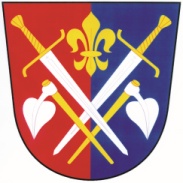 OBEC DRAHENICEZastupitelstvo obce DraheniceObecně závazná vyhláška obce Drahenice č. 2/2021,o stanovení obecního systému odpadového hospodářství Zastupitelstvo obce Drahenice se na svém zasedání dne 14.12.2021 usnesením č. 6 usneslo vydat na základě § 59 odst. 4 zákona č. 541/2020 Sb., o odpadech (dále jen „zákon 
o odpadech“), a v souladu s § 10 písm. d) a § 84 odst. 2 písm. h) zákona č. 128/2000 Sb., 
o obcích (obecní zřízení), ve znění pozdějších předpisů, tuto obecně závaznou vyhlášku (dále jen „vyhláška“):Čl. 1Úvodní ustanoveníTato vyhláška stanovuje obecní systém odpadového hospodářství na území obce Drahenice  Každý je povinen odpad nebo movitou věc, které předává do obecního systému, odkládat na místa určená obcí v souladu s povinnostmi stanovenými pro daný druh, kategorii nebo materiál odpadu nebo movitých věcí zákonem o odpadech a touto vyhláškou.  V okamžiku, kdy osoba zapojená do obecního systému odloží movitou věc nebo odpad, 
s výjimkou výrobků s ukončenou životností, na místě obcí k tomuto účelu určeném, stává se obec vlastníkem této movité věci nebo odpadu.   Stanoviště sběrných nádob je místo, kde jsou sběrné nádoby trvale nebo přechodně umístěny za účelem dalšího nakládání s komunálním odpadem. Stanoviště sběrných nádob jsou individuální nebo společná pro více uživatelů.Čl. 2Oddělené soustřeďování komunálního odpaduOsoby předávající komunální odpad na místa určená obcí jsou povinny odděleně soustřeďovat následující složky:Biologické odpady,Papír,Plasty včetně PET lahví,Sklo,Kovy,Nebezpečné odpady,Objemný odpad,Jedlé oleje a tuky,Směsný komunální odpadNápojový kartonSměsným komunálním odpadem se rozumí zbylý komunální odpad po stanoveném vytřídění podle odstavce 1 písm. a), b), c), d), e), f), g), h), i) a j).Objemný odpad je takový odpad, který vzhledem ke svým rozměrům nemůže být umístěn do sběrných nádob (např. koberce, matrace, nábytek, atd.).Čl. 3Soustřeďování papíru, plastů, skla, kovů, biologického odpadu, jedlých olejů a tukůPapír, plasty, sklo, kovy, biologické odpady, jedlé oleje a tuky, se soustřeďují do zvláštních sběrných nádob, kterými jsou zvláštní sběrné nádoby, pytle, velkoobjemové kontejnery.Zvláštní sběrné nádoby jsou umístěny na těchto stanovištích: viz příloha č.1Zvláštní sběrné nádoby jsou barevně odlišeny a označeny příslušnými nápisy:Papír, barva modrá,Plasty, PET lahve, barva žlutáSklo, barva bílá, zelenáNápojový karton, barva červenáKovy – kontejner s nápisem KOVYJedlé tuky a oleje – nádoba s nápisek TUKYDo zvláštních sběrných nádob je zakázáno ukládat jiné složky komunálních odpadů, než pro které jsou určeny.Zvláštní sběrné nádoby je povinnost plnit tak, aby je bylo možno uzavřít a odpad z nich při manipulaci nevypadával. Pokud to umožňuje povaha odpadu, je nutno objem odpadu před jeho odložením do sběrné nádoby minimalizovat. Papír, plasty, sklo, nápojový karton, kovy, jedlé tuky a oleje lze také odevzdávat na sběrném místě obce, které je umístěno: viz příloha č. 1.Čl. 4 Svoz nebezpečných složek komunálního odpaduSvoz nebezpečných složek komunálního odpadu je zajišťován minimálně dvakrát ročně jejich odebíráním na předem vyhlášených přechodných stanovištích přímo do zvláštních sběrných nádob k tomuto sběru určených. Informace o svozu jsou zveřejňovány na úřední desce obecního úřadu. Soustřeďování nebezpečných složek komunálního odpadu podléhá požadavkům stanoveným v čl. 3 odst. 4 a 5.Čl. 5 Svoz objemného odpaduSvoz objemného odpadu je zajišťován v průběhu roku jeho odebíráním na sběrném místě obce, které je umístěno: viz příloha č. 1.Soustřeďování objemného odpadu podléhá požadavkům stanoveným v čl. 3 odst. 4 a 5. Čl. 6Soustřeďování směsného komunálního odpadu Směsný komunální odpad se odkládá do sběrných nádob. Pro účely této vyhlášky se sběrnými nádobami rozumějí: typizovaná nádoba - popelnice 120 lodpadkové koše, které jsou umístěny na veřejných prostranstvích v obci, sloužící pro      odkládání drobného směsného komunálního odpadu.Soustřeďování směsného komunálního odpadu podléhá požadavkům stanoveným 
v čl. 3 odst. 4 a 5. Čl. 7Nakládání s komunálním odpadem vznikajícím na území obce při činnosti právnických a podnikajících fyzických osobPrávnické a podnikající fyzické osoby zapojené do obecního systému na základě smlouvy s obcí komunální odpad dle čl. 2 odst. 1 písmeno a), b), c), d), e), i) a j) předávají do zvláštních nádob a na sběrném místě obce.Čl. 8Nakládání s movitými věcmi v rámci předcházení vzniku odpaduObec v rámci předcházení vzniku odpadu za účelem jejich opětovného použití nakládá s těmito movitými věcmi:	a) oděvy a textilMovité věci uvedené v odst. 1 lze předávat na sběrném místě obce, které je umístěné: viz příloha č. 1.Movitá věc musí být předána v takovém stavu, aby bylo možné její opětovné použití.Čl. 9Nakládání s výrobky s ukončenou životností v rámci služby pro výrobce (zpětný odběr)Obec v rámci služby pro výrobce nakládá s těmito výrobky s ukončenou životností: a) elektrozařízeníb) baterie a akumulátoryc) pneumatiky Výrobky s ukončenou životností uvedené v odst. 1 lze předávat na sběrném místě obce, které je umístěné: viz příloha č. 1.Čl. 10Nakládání se stavebním a demoličním odpademStavebním odpadem a demoličním odpadem se rozumí odpad vznikající při stavebních 
a demoličních činnostech nepodnikajících fyzických osob. Stavební a demoliční odpad není odpadem komunálním.Stavební a demoliční odpad lze použít, předat či odstranit pouze zákonem stanoveným  způsobem.Čl. 11Závěrečná ustanoveníNabytím účinnosti této vyhlášky se zrušuje obecně závazná vyhláška obce 
č. 1/2019 o stanovení systému shromažďování, sběru, přepravy, třídění, využívání a odstraňování komunálního odpadu a nakládání se stavebním odpadem na území obce Drahenice ze dne 26.7.2019Tato vyhláška nabývá účinnosti dnem 1.1.2022 ………………...……………….			………………..Bohuslav Tuháček  v.r.					Ing. Vladimír Becher  v.r.místostarosta							starostaVyvěšeno na úřední desce obecního úřadu dne: 15.12.2021Sejmuto z úřední desky obecního úřadu dne: 31.12.2021